Отдел образования Администрации Егорлыкского районаМуниципальное бюджетное общеобразовательное учреждение Ново-Украинская основная общеобразовательная школа №14ПРИНЯТО                                                                УТВЕРЖДАЮна заседании                                                   Директор МБОУ Н-У ООШ№14педагогического совета                                 Салий Л.А.Протокол  от « 28 » 08. 2023г.                       Приказ от «01» сентября 2023г.№  1                                                                    № 160ДОПОЛНИТЕЛЬНАЯ ОБЩЕОБРАЗОВАТЕЛЬНАЯ(общеразвивающая) ПРОГРАММАНаправленность программы: естественнонаучнаяВведение в естественно-научную грамотность                                                                     Уровень программы: стартовыйВид программы: модифицированная                                                    Тип программы: модульная                                                                    Возраст детей: от13 до 14 лет                                                            Срок реализации: 1 год,  35 часов                                                                  Разработчик: Рябухина Е.В., учитель                                                                                биологии и химиих. Украинский2023 годОГЛАВЛЕНИЕI. ПОЯСНИТЕЛЬНАЯ ЗАПИСКАII. УЧЕБНЫЙ ПЛАН.КАЛЕНДАРНЫЙ УЧЕБНЫЙ ГРАФИК2.1 Учебный план2.2 Календарный учебный графикIII. СОДЕРЖАНИЕ ПРОГРАММЫ3.1 Условия реализации программы3.2 Формы контроля и аттестации3.3 Планируемые результатыIV. МЕТОДИЧЕСКОЕ ОБЕСПЕЧЕНИЕV. ДИАГНОСТИЧЕСКИЙ ИНСТРУМЕНТАРИЙVI. СПИСОК ЛИТЕРАТУРЫVII. ПРИЛОЖЕНИЯПриложение 1ПОЯСНИТЕЛЬНАЯ ЗАПИСКААктуальность программы:Понятие функциональной грамотности сравнительно молодо: появилось в конце 60-х годов прошлого века в документах ЮНЕСКО и позднее вошло в обиход исследователей. Примерно до середины 70-х годов концепция и стратегия исследования связывалась с профессиональной деятельностью людей: компенсацией недостающих знаний и умений в этой сфере.             В дальнейшем этот подход был признан односторонним.Функциональная грамотность стала рассматриваться в более широком смысле: включать компьютерную грамотность, политическую, экономическую грамотность и т.д.В таком контексте функциональная грамотность выступает как способ социальной ориентации личности, интегрирующей связь образования (в первую очередь общего) с многоплановой человеческой деятельностью.Мониторинговым исследованием качества общего образования, призванным ответить на вопрос: «Обладают ли учащиеся 15-летнего возраста, получившие обязательное общее образование, знаниями и умениями, необходимыми им для полноценного функционирования в современном обществе, т.е. для решения широкого диапазона задач в различных сферах человеческой деятельности, общения и социальных отношений?», - является PISA (ProgrammeforInternationalStudentAssessment). И функциональная грамотность понимается PISAкак знания и умения, необходимые для полноценного функционирования человека в современном обществе. PISAв своих мониторингах оценивает  и естественнонаучную грамотность.Проблема развития функциональной грамотности обучающихся в России актуализировалась в 2018 году благодаря Указу Президента РФ от 7 мая 2018 г. № 204 «О национальных целях и стратегических задачах развития Российской Федерации на период до 2024 года». Согласно Указу, «в 2024 году необходимо <...> обеспечить глобальную конкурентоспособность российского образования, вхождение Российской Федерации в число 10 ведущих стран мира по качеству общего образования».Поскольку функциональная грамотность понимается как совокупность знаний и умений, обеспечивающих полноценное функционирование человека в современном обществе, ее развитие у школьников необходимо не только для повышения результатов мониторинга PISA, как факта доказательства выполнения Правительством РФ поставленных перед ним Президентом задач, но и для развития российского общества в целом.Низкий уровень функциональной грамотности подрастающего поколения затрудняет их адаптацию и социализацию в социуме.Современному российскому обществу нужны эффективные граждане, способные максимально реализовать свои потенциальные возможности в трудовой и профессиональной деятельности, и тем самым принести пользу обществу, способствовать развитию страны. Этим объясняется актуальность проблемы развития функциональной грамотности у школьников на уровне общества.Результаты лонгитюдных исследований, проведенных на выборках 2000 и 2003 гг. странами-участницами мониторингов PISAпоказали, что результаты оценки функциональной грамотности 15-летних учащихся являются надежным индикатором дальнейшей образовательной траектории молодых людей и их благосостояния. Любой школьник хочет быть социально успешным, его родители также надеются на высокий уровень благополучия своего ребенка во взрослой жизни. Поэтому актуальность развития функциональной грамотности обоснована еще и тем, что субъекты образовательного процесса заинтересованы в высоких академических и социальных достижениях обучающихся, чему способствует их функциональная грамотность.Педагогическая целесообразность программы: данная программа является мотивирующим  курсом на развитие интереса к предметам: биология, физика и химия. Учащиеся учатся оценивать и интерпретировать различные поставленные перед ними проблемы в рамках предметного содержания. Программа предполагает поэтапное развитие различных умений, составляющих основу функциональной грамотности.Отличительные особенности программы: программа «Введение в естественно-научную грамотность» является модифицированной. Она составлена на основе примерной программы курса: Развитие функциональной грамотности 5-9 классы А.В.Балкин, И.С. Манюхин, О.Ю. Ерофеева, Н.А. Родионова, С.Г. Афанасьева, А.А. Гилев – Самара СИПКРО, 2019. При сохранении общего концептуального подхода к организации материала в данной программе изменено следующее:- исключены разделы и темы, не соответствующие возрастной категории детей- материал адаптирован для заявленной возрастной категории- увеличено количество часов на изучение тем. Новизна данной дополнительной общеобразовательной общеразвивающей программы опирается на понимание приоритетности естественнонаучного образования, направленной на развитие исследовательских умений и навыков у детей в соответствии с современными стандартами образования. В курсе данной программы используются интегрированные задания, требующие знаний таких наук как биология, физика, химия.Цель: основной целью программы является развитие функциональной грамотности учащихся 8 класса как индикатора качества и эффективности образования, равенства доступа к образованию.Задачи:Обучающие:- учащиеся научатся принимать соответствующие естественно-научные знания для объяснения явлений- предлагать или оценивать способ научного исследования данного вопроса- распознавать, использовать и создавать объяснительные модели и представления- распознавать и формулировать цель данного исследованияРазвивающие:-развитие умений анализировать, интерпретировать данные и делать соответствующие выводы.Воспитательные:- сформировать у учащихся общественную активность, гражданскую позициюХарактеристика программыНаправленность – естественнонаучнаяТип – модульнаяВид – модифицированнаяУровень освоения – стартовыйОбъем и срок освоения программыПрограмма рассчитана на 1 год обучения. Общее количество учебных часов 35 часов.Режим занятий:  занятия проводятся 1 раз в неделю, продолжительность занятий 40 мин.Тип занятий:  диагностические, теоретические, практическиеФорма обучения – очнаяАдресат программы -  учащиеся 8 класса, возраст 13-14 летНаполняемость группы - 12-14 чел.УЧЕБНЫЙ ПЛАН. КАЛЕНДАРНЫЙ УЧЕБНЫЙ ГРАФИК2.1 Учебный планУчебный планСодержание учебного плана1.ВведениеТеория: о задачах курса и плане на учебный год.Входная диагностика: определение уровня естественно-научной грамотности.2. Раздел «Живые системы»2.1 Экстремальные профессииПрофессии человека, представляющие риски для жизни (ловец жемчуга, дайвер, водолаз и др).Форма контроля: проверочная работа2.2 Цветовое зрение у животныхТеория: зрение животных. Бинокулярное и монокулярное.2.3 Пресноводная рыбалкаТеория: зависимость активности рыб от температуры воды.2.4 Терморегуляция у животныхТеория:  зависимость постоянной температуры тела животных от равенства между количеством теплопродукции и количеством теплоотдачиФорма контроля: проверочная работа2.5Огненная саламандраТеория: огненная саламандра и ее жизненные циклы. Заболевания амфибий.2.6 Гельминтозы.Теория: Гельминтозы у человека. Черви-паразиты. Пути заражения.2.7 ТрипанососмозТеория: Африканский трипаносомоз человека. Пути заражения и передачи заболевания.2.8 Хлебный пилильщик.Теория: хлебный пилильщик. Его практическое значение.2.9 Как вырастить растения без грунта.Теория: альтернативные способы выращивания растений без грунта методами гидропоники и аэропоники.2.10 Как лечить болезнь пчелиных семей.Теория: пчеловодство – одно из древнейших видов сельского хозяйства. Болезни пчелиной семьи и способы лечения.2.11 Прудовое хозяйствоТеория: устройство нерестовых прудов.2.12 Влияние влажного воздуха на жизнь человека.Теория: влияние влажности внутри помещений на санитарные условияи на здоровье человека.Форма контроля: проверочная работа3.Раздел «Физические системы»3.1 БатарейкиТеория: использование батареек в электрических устройствахПрактика: собирание цепи питания с использованием батарейки.3.2 Ресурсы и отходы.Теория: утилизация и переработка отходовПрактика: создание проекта «Способы переработки отходов»3.3 Очистка воды Теория: способы очистки воды3.4 Промерзание грунта.Теория: изменение температуры грунта с глубинойФорма контроля: проверочная работа3.5 Хлорирование воды.Теория: физические свойства хлора3.6 ГлютенТеория: практическое значение глютена3.7 Малахитовая шкатулкаТеория: химический состав малахита3.8 Микроклимат в музееТеория: способы сохранения микроклимата в музее3.9 Ближайшая к Земле экзопланетаТеория: изучение планетной системы Пронсимы ЦентавраФорма контроля: проверочная работа3.10 ИнсектицидыТеория: химические препараты, предназначенные для уничтожения вредных насекомых3.11 Утепление домовТеория: материалы, используемые для утепления различных помещений3.12 Изучение атмосферного давленияТеория: влияние химического состава воздуха на атмосферное давление.3.13 Теория флогистона и открытие кислорода.Теория: теория флогистона , сущность процесса горения. Условия горенияФорма контроля: проверочная работа3.14 ТеплоэлектростанцииТеория: практическое значение ТЭС3.15 «Соленые» зимние дорогиТеория: зачем зимой дороги посыпают солью3.16 Кислотные дождиТеория: причины образования кислотных дождей3.17 Сухой ледТеория: что такое сухой лед. Каково его практическое значение3.18 Зачем нужны адсорбентыТеория: что относят к адсорбентам, каково их практическое значение4.Итоговое тестирование2.2 Календарный учебный графикКалендарный учебный графикВведение в естественно-научную грамотностьСОДЕРЖАНИЕ ПРОГРАММЫ3.1 Условия реализации программыМатериально-техническое оснащение – для реализации программы необходим учебный кабинет, удовлетворяющий санитарно-гигиеническим требованиям. Для занятий группы 14 человек (парты, стулья. доска). Комната для занятий должна быть хорошо освещена (естественным и электрическим светом).Кадровое обеспечение: для реализации программы в полном объеме необходим педагог с высшим образованием, имеющий специальную подготовку в области естественных наук, владеющий на достаточном уровне ИКТ-технологиями, интерактивными, проектными технологиями, имеющий опыт работы с детьми старшего школьного возраста. 3.2 Формы контроля и аттестацииДля осуществления контроля и аттестации используются диагностические работы, проверочные работы, практические работы, создание проекта.3.3 Планируемые результатыПредметные результатыУченик научится:применять соответствующие естественнонаучные знания для объяснения явления; распознавать, использовать и создавать объяснительные модели и представления;делать и научно обосновывать прогнозы о протекании процесса или явления; объяснять принцип действия технического устройства или технологии; распознавать и формулировать цель данного исследования;выдвигать объяснительные гипотезы и предлагать способы их проверки; анализировать, интерпретировать данные и делать соответствующие выводы; преобразовывать одну форму представления данных в другую. Метапредметные результатынаходит и извлекает информацию о естественно-научных явлениях в различном контекстеобъясняет и описывает естественно-научные явления на основе имеющихся научных знанийинтерпретирует и оценивает, делает выводы и строит прогнозы о личных, местных, национальных, глобальных естественно-научных проблемах в различном контексте в рамках предметного и метапредметного содержаниянаучно объяснять явления: применять соответствующие естественно-научные знания для объяснения явления; распознавать, использовать и создавать объяснительные модели и представления; делать и научно обосновывать прогнозы о протекании процесса или явления; объяснять принцип действия технического устройства или технологиипонимать особенности естественнонаучного исследования: распознавать и формулировать цель данного исследования; предлагать или оценивать способ научного исследования данного вопроса; выдвигать объяснительные гипотезы и предлагать способы их проверки;описывать и оценивать способы, которые используют ученые, чтобы обеспечить надежность данных и достоверность объясненийинтерпретировать данные и использовать научные доказательства для получения выводов:анализировать, интерпретировать данные и делать соответствующие выводы; преобразовывать одну форму представления данных в другую;распознавать допущения, доказательства и рассуждения в научных текстах; оценивать с научной точки зрения аргументы и доказательства из различных источников.	Личностные результатыобъясняет гражданскую позицию в конкретных ситуациях общественной жизни на основе естественно-научных знаний с позиции норм морали и общечеловеческихМетодическое обеспечениеМетоды обучения.Словесный (рассказ , беседа, объяснение);Наглядный (наличие раздаточного материала, показ изображений, видеоматериала);Практический (наблюдение, проведение опытов, зарисовки, подготовка докладов и исследовательских работ).Объяснительно-иллюстративный (демонстрация  изучаемого материала с параллельным объяснением).Репродуктивный (обучающиеся воспроизводят изученное).Проблемного обучения (педагог определяет проблему и нацеливает обучающегося на пути её решения).Частично-поисковый (обучающиеся участвует в поисках решения поставленной задачи).Формы организации образовательного процесса.Индивидуальная (выполнение индивидуальных заданий, лабораторных опытов).Коллективная (обсуждение проблем, возникающих в ходе занятий, просмотр демонстраций опытов).Парная (выполнение более сложных практических работ).Фронтальная Групповая (работа в малых группах, парах).Формы организации учебного занятияЗанятие-практикум.Защита проекта.Занятие-дискуссия.Занятие -беседа.Практическая работа.Природоохранные и социальные акции.Педагогические технологии.Педагогического общения (Кан Калик) - технология совместной развивающей деятельности взрослых и детей, скреплённой взаимопониманием, проникновением в духовный мир друг друга, совместным анализом хода и результата этой деятельности.Личностно-ориентированного обучения (И.С. Якиманская) - в центре внимания - личность ребенка, который должен реализовать свои возможности. Содержание, методы и приёмы личностно-ориентированных технологий обучения направлены, прежде всего, на то, чтобы раскрыть и развить способности каждого ребёнка.Информационно-коммуникативные (Г.Р. Громов, Г. Клейман, Б. Хантер) - способствуют активизации образовательного процесса, развитию познавательного интереса и, как следствие, повышению качества знаний, что приводит к достижению обучающимися максимальных результатов в различных областях.Развивающего обучения (Л.В. Занков, Д.Б. Эльконин, В.В. Давыдов) - создание условий для развития психологических особенностей: способностей, интересов, личностных качеств и отношений между людьми, при котором учитываю и использую закономерности развития, уровень и особенности индивидуума.Исследовательской деятельности (Н.Н. Подъяков, И.С. Фрейдкин, Н.А. Рыжова) - ориентирована на активизацию интереса и увлеченности обучающихся процессом познания, путем внедрения простых, доступных и жизненно-ориентированных проектов и исследований, выполнение которых является стимулом, вдохновляющим обучающихся на выполнение других, более сложных и самостоятельных проектов).ТРИЗ (Г.С. Альтшуллер)- при организации работы над творческим проектом воспитанникам предлагается проблемная задача, которую можно решить, что-то исследуя или проводя эксперименты);Проблемного обучения (Дж. Дьюи, И. Лернер) - (стремление максимально использовать данные психологии о тесной взаимосвязи процессов обучения (учения), познания, исследования и мышления; развитие творческого потенциала личности обучающегося).Здоровьесберегающая -сопровождения учебной группы (М.Ю. Громов, Н.К. Смирнов) - система по сохранению и развитию здоровья всех участников – взрослых и детей, представлены в виде комплексов упражнений и подвижных игр для физкультминуткиДиагностический инструментарийСодержание диагностической работы определяется требованиями к результатам, зафиксированными во ФГОС, в примерной основной образовательной программе основного общего образования. Согласно определению известного психолога А. А. Леонтьева , функциональная грамотность предполагает способность человека использовать приобретаемые в течение жизни знания, умения и навыки для решения максимально широкого диапазона жизненных задач в различных сферах человеческой деятельности, общения и социальных отношений. Методологической основой разработки заданий для формирования и оценки естественно-научной грамотности выбрана концепция современного международного исследования PISA (Programme for International Students Assessment), результаты которого используются многими странами мира для модернизации содержания и процесса обучения. В измерительном инструментарии (заданиях) мониторинга естественно-научной грамотности эти компетенции выступают в качестве компетентностной области оценки. В свою очередь, объектом проверки (оценивания) являются отдельные умения, входящие в состав трех основных компетенций естественно-научной грамотности. При разработке заданий применяется трехмерная модель оценки, используемая в исследовании PISA. Тремя её составляющими являются: а) содержательная область оценки, б) компетентностная область оценки, в) контексты (жизненные ситуации). 2 Образовательная система «Школа 2100». Педагогика здравого смысла: сборник материалом / под науч. ред. А. А. Леонтьева. М.: Баласс, Издательский дом РАО, 2003. 368 с. МЕТОДИЧЕСКИЕ РЕКОМЕНДАЦИИ по формированию естественно-научной грамотности 5-9 классы Естественно-научная грамотность 97 стр. из 143 Содержание заданий представлено в предметных областях, зафиксированных в Системе (рамке) естественно-научной компетентности для учащихся школьного возраста, разработанной в России. В числе этих предметных областей: живые системы, физические системы, науки о Земле. Процессы описывают виды познавательной деятельности и умственных стратегий и подходов, которые актуализируют знание и понимание в области естественных наук: научное объяснение явлений, применение естественно-научных методов исследования, интерпретация данных и использование научных доказательств для получения выводов. Контексты представляют собой группы ситуаций, к которым обращаются задания из области естественно-научной грамотности. Выбор тематики заданий определяется характером и содержанием социального опыта учащихся. Задания дифференцированы по возрастным группам с учётом реальных жизненных ситуаций, с которыми сталкивается ребенок определенного возраста. Материалы, предлагаемые для учащихся разного возраста, различаются по охваченным темам и контекстам, степени сложности предлагаемых заданий, форматам представленности в заданиях процессов познавательной деятельности. Учащимся предлагаются контекстные, практические проблемные ситуации, в которых требуется решить определённые естественно-научные проблемы. К каждой ситуации предлагаются связанные с ней вопросы, которые требуют осуществить все процессы работы над проблемой. Данный материал используется из МЕТОДИЧЕСКИЕ РЕКОМЕНДАЦИИ по формированию естественно-научной грамотности обучающихся 5-9-х классов с использованием открытого банка заданий на цифровой платформе. Авторский коллектив: Пентин Александр Юрьевич (руководитель направления), Никишова Елена Александровна, Заграничная Надежда Александровна, Семенова Галина Юрьевна, Ковалева Галина Сергеевна (руководитель проекта), Кошеленко Наталья Геннадиевна (тестолог направления)Общая характеристика диагностической работы:3.1. Содержательная область оценки (распределение заданий и баллов по отдельным областям)Таблица 1Примерное распределение заданий по содержательным областям3.2. Компетентностная область оценки (распределение заданий и баллов по отдельным компетентностным областям)Таблица 2 Распределение заданий по компетентностным областям3.3. Контекст (распределение заданий и баллов по отдельным контекстам)Таблица 3Распределение заданий по контекстам3.4. Уровень сложности задания (распределение заданий по отдельным уровням)В работу входят задания трех уровней сложности: низкий, средний, высокий. Таблица 4Распределение заданий по уровням сложности3.5. Тип задания по форме ответов В вариантах используются следующие типы заданий:с выбором одного верного ответа   с выбором нескольких верных ответов   с кратким ответом (в виде текста (букв, слов, цифр)   с развернутым ответом с выбором ответа и пояснением к немуна установление соответствия  комплексное задание, которое включает в себя краткий ответ или задание на выбор одного верного ответа или задание на соответствие и пояснение к нему в виде развернутого ответаТаблица 5Распределение заданий по типамВремя выполнения диагностической работы составляет 40 минут.Система оценки выполнения диагностической работыВ работу входят задания, которые оцениваются одним баллом, и двумя баллами. В варианте 1 заданий, которые оцениваются одним баллом – 9, двумя баллами – 6.  Максимальный балл по варианту 1 составляет 19 балла.В варианте 2 заданий, которые оцениваются одним баллом – 9, двумя баллами – 5.  Максимальный балл по варианту 2 составляет 19 баллов.Выполнение отдельных заданий оценивается автоматически компьютерной программой или экспертом в зависимости от типа заданий.Задания с выбором одного ответа, кратким ответом и некоторые задания с выбором нескольких верных ответов и развернутым ответом оцениваются в 1, 0 баллов. Большинство заданий с развернутым ответом и с выбором нескольких верных ответов оцениваются в 2, 1, 0 баллов: полный верный ответ – 2 балла, частично верный ответ – 1 балл, неверный ответ – 0 баллов. По результатам выполнения диагностической работы на основе суммарного балла, полученного учащимся за выполнение всех заданий, условно определяется уровень сформированности естественнонаучной грамотности:Недостаточный: от 0 до 2 балловНизкий: от 3 до 5 балловСредний: от 6 до 9 балловПовышенный: от 10 до 13 балловВысокий:  от 14 до 19 балловСписок литературы.Естественно-научная грамотность. Сборник эталонных заданий. Выпуск 1: учеб.пособие для общеобразоват.организаций / Г.С. Ковалёва, А.Ю. Пентин, Е.А. Никишова, Г.Г. Никифоров; под ред. Г.С. Ковалёвой, А.Ю. Пентина. – 2-е изд. – М. ; СПб. : Просвещение, 2021. Естественно-научная грамотность. Сборник эталонных заданий. Выпуск 2: учеб.пособие для общеобразоват.организаций / Г.С. Ковалёва, А.Ю. Пентин, Е.А. Никишова, Г.Г. Никифоров; под ред. Г.С. Ковалёвой, А.Ю. Пентина. – М. ; СПб. : Просвещение, 2021.Естественно-научная грамотность. Физические системы. Тренажёр. 7-9 классы:  учеб.пособие для общеобразоват.организаций / О.А. Абдулаева, А.В. Ляпцев; под ред. И.Ю. Алексашиной. – М. : Просвещение, 2021.Естественно-научная грамотность. Живые системы. Тренажёр. 7-9 классы: учеб.пособие для общеобразоват.организаций / О.А. Абдулаева, А.В. Ляпцев; под ред. И.Ю.  Алексашиной. – М. : Просвещение, 2021. Естественно-научная грамотность. Земля и космические системы.  Тренажёр. 7-9 классы: учеб.пособие для общеобразоват.организаций / О.А. Абдулаева, А.В. Ляпцев, Д.С. Ямщикова; под ред. И.Ю. Алексашиной. – М. : Просвещение, 2021.Лабораторное оборудование; лабораторные комплекты: по механике, электродинамике, оптике цифровая лаборатория.Таблицы, портреты ученых.Средства ИКТ: компьютер, мультимедиа проектор, акустическая система, портативный компьютер ученика (нетбуки), операционная система Windows 8, MicrosoftOffice: Excel 2007, Word 2007, PowerPoint 2007, Publisher 2007. Учебный класс «Точка Роста»Медиабанк по функциональной грамотности ГК «Просвещение»
https://media.prosv.ru/fg/Сетевой комплекс информационного взаимодействия субъектов Российской Федерации в проекте «Мониторинг формирования функциональной грамотности учащихся» http://skiv.instrao.ru/Открытый банк заданий для оценки естественнонаучной грамотности (VIIIX классы) https://fipi.ru/otkrytyy-bank-zadaniy-dlya-otsenkiyestestvennonauchnoy-gramotnostiЭлектронный банк заданий для оценки функциональной грамотности https://fg.resh.edu.ru/ПРИЛОЖЕНИЯПриложение 1. Входная диагностическая работа 8 классКонец формыНачало формыКонец формыНачало формыКонец формыНачало формыКонец формыНачало формыОтвет на 1 вопросОтвет на 2 вопросОтвет на 3 вопросОтвет на 4 вопросОтвет на 5 вопрос№Количество часовКоличество часовКоличество часовФорма контроля, аттестации№ТеорияПрактикаВсегоФорма контроля, аттестации1.Введение 11Диагностическая работаРаздел «Живые системы»Раздел «Живые системы»Раздел «Живые системы»Раздел «Живые системы»Раздел «Живые системы»Раздел «Живые системы»2.1Экстремальные профессии22Проверочная  работа2.2Цветовое зрение у животных112.3Пресноводная рыбалка112.4Терморегуляция у животных11Проверочная работа2.5Огненная саламандра112.6Гельминтозы112.7Трипанососмоз112.8Хлебный пилильщик112.9Как вырастить растения без грунта112.10Как лечить болезнь пчелиных семей112.11Прудовое хозяйство112.12Влияние влажного воздуха на жизнь человека11Проверочная работаРаздел «Физические системы»Раздел «Физические системы»Раздел «Физические системы»Раздел «Физические системы»Раздел «Физические системы»Раздел «Физические системы»3.1Батарейки112Практическая работа3.2Ресурсы и отходы112Практическая работа3.3Очистка воды113.4Промерзание грунта11Проверочная работа3.5Хлорирование воды.113.6Глютен.113.7Малахитовая шкатулка113.8Микроклимат в музее113.9Ближайшая к Земле экзопланета11Проверочная работа3.10Инсектициды.113.11Утепление домов113.12Изучение атмосферного давления113.13Теория флогистона и открытие кислорода11Проверочная работа3.14Теплоэлектростанции113.15«Соленые» зимние дороги113.16Кислотные дожди113.17Сухой лед113.18Зачем нужны адсорбенты114.Итоговое тестирование11Диагностическая работаИТОГОИТОГО33235№ДатаТема занятияКол-во часовВремя проведенияФорма занятияФорма контроля1.Введение1Диагностическая работа2Экстремальные профессии13Экстремальные профессии1Проверочная работа4Цветовое зрение у животных15Пресноводная рыбалка16Терморегуляция у животных1Проверочная работа7Огненная саламандра18Гельминтозы19Трипанососмоз110Хлебный пилильщик111Как вырастить растения без грунта112Как лечить болезнь пчелиных семей113Прудовое хозяйство114Влияние влажного воздуха на жизнь человека1Проверочная работа15Батарейки116Батарейки1Практическая работа17Ресурсы и отходы118Ресурсы и отходыПрактическая работа19Очистка воды120Промерзание грунта1Проверочная работа21Хлорирование воды122Глютен123Малахитовая шкатулка124Микроклимат в музее125Ближайшая к Земле экзопланета1Проверочная работа26Инсектициды127Утепление домов128Изучение атмосферного давления129Теория флогистона и открытие кислорода1Проверочная работа30Теплоэлектростанции131«Соленые» зимние дороги132Кислотные дожди133Сухой лед134Зачем нужны адсорбенты135Итоговое тестирование1Диагностическая работаСодержательная областьЧисло заданий в работеЧисло заданий в работеСодержательная областьВариант 1Вариант 2Живые системы45Физические системы116Науки о Земле 03Итого1514Компетентностная областьЧисло заданий в работе Число заданий в работе Компетентностная областьВариант 1Вариант 2Научное объяснение явлений86Применение естественнонаучных методов исследования33Интерпретация данных и использование научных доказательств для получения выводов45Итого1514КонтекстЧисло заданий в работе Число заданий в работе КонтекстВариант 1Вариант 2Личный 117Местный12Глобальный35Итого1514Уровень сложностиЧисло заданий в работе Число заданий в работе Уровень сложностиВариант 1Вариант 2Низкий56Средний85Высокий23Итого1514Типы заданийЧисло заданий в работе Число заданий в работе Типы заданийВариант 1Вариант 2С выбором одного верного ответа44С выбором нескольких верных ответов31С кратким ответом02С развернутым ответом66С выбором ответа и пояснением к нему00На установление соответствия20Комплексное задание на соответствие и развернутый ответ к нему01Итого1514Эхолокация дельфиновДля ориентации в пространстве дельфины издают звуковые сигналы, которые, отражаясь от предметов, дают дельфину информацию об окружающих его объектах. Такой способ ориентации называется эхолокация.В спинной стороне головы дельфинов находится дыхало – отверстие для вдоха и выдоха, соединённое с носовыми ходами и специальными воздушными мешками. Мешки при сокращении их мышц участвуют в генерации звука. Восприятие эхолокационной звуковой волны осуществляется у дельфинов очень необычно – через нижнюю челюсть. Челюсть своим задним концом вплотную подходит к ушной области дельфинов, которая имеет очень тонкие наружные костные стенки. Этот участок рассматривается учёными как «акустическое окно» для прохождения звука. Экспериментально доказано, что восприятие распространённых в воде звуков через нижнюю челюсть в 6 раз выше, чем через слуховой проход, и именно нижняя челюсть улавливает отражённые эхолокационные волны и передаёт их в ухо.2. Предположите, почему у дельфинов при адаптации к водной среде обитания исчезла ушная раковина, несмотря на то что дельфины в основном пользуются звуковой ориентацией в пространстве.3. Выберите приборы, созданные человеком, которые работают по принципу эхолокатора дельфинов.4. Благодаря эхолокации дельфины находят друг друга в полной темноте на расстоянии свыше 150 метров. В этом случае они генерируют звуковые сигналы частотой 60–90 килогерц. Воспользуйтесь схемой и определите, в каком диапазоне находится звук, издаваемый дельфинами?5. Благодаря эхолокации дельфины находят друг друга в полной темноте на расстоянии свыше 150 метров. В этом случае они генерируют звуковые сигналы частотой 60–90 килогерц. Человек способен воспринимать звуковые сигналы в определённом диапазоне частот и уровней громкости, обозначенных на рисунке.Способен ли человек услышать разговор дельфинов? Ответ поясните.5. Благодаря эхолокации дельфины находят друг друга в полной темноте на расстоянии свыше 150 метров. В этом случае они генерируют звуковые сигналы частотой 60–90 килогерц. Человек способен воспринимать звуковые сигналы в определённом диапазоне частот и уровней громкости, обозначенных на рисунке.Способен ли человек услышать разговор дельфинов? Ответ поясните.5. Благодаря эхолокации дельфины находят друг друга в полной темноте на расстоянии свыше 150 метров. В этом случае они генерируют звуковые сигналы частотой 60–90 килогерц. Человек способен воспринимать звуковые сигналы в определённом диапазоне частот и уровней громкости, обозначенных на рисунке.Способен ли человек услышать разговор дельфинов? Ответ поясните.5. Благодаря эхолокации дельфины находят друг друга в полной темноте на расстоянии свыше 150 метров. В этом случае они генерируют звуковые сигналы частотой 60–90 килогерц. Человек способен воспринимать звуковые сигналы в определённом диапазоне частот и уровней громкости, обозначенных на рисунке.Способен ли человек услышать разговор дельфинов? Ответ поясните.Эхолокация дельфинов.Эхолокация дельфинов.Верно отмечены позиции для четырёх условий2 баллаВерно отмечены позиции для трёх условий1 баллВерно отмечены позиции для одного-двух условий, или ответ отсутствует0 балловет: наличие раковины увеличивает сопротивление при движении в водеИЛИпри высокой скорости движения в воде ушные раковины могли повредитьсяИЛИмногие кожные паразиты могли использовать выступающие части тела дельфинов для поселения на кожеет: наличие раковины увеличивает сопротивление при движении в водеИЛИпри высокой скорости движения в воде ушные раковины могли повредитьсяИЛИмногие кожные паразиты могли использовать выступающие части тела дельфинов для поселения на кожеПриведён правильный ответ1 баллОтвет неверный или отсутствует0 баллов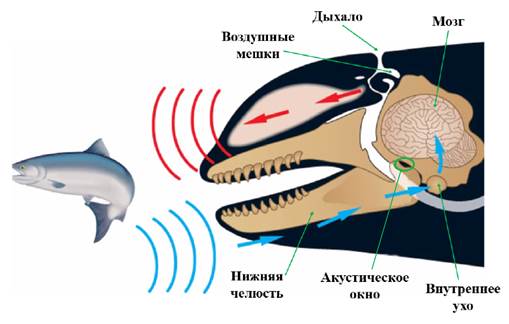 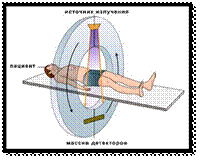 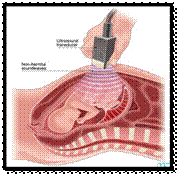 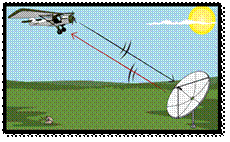 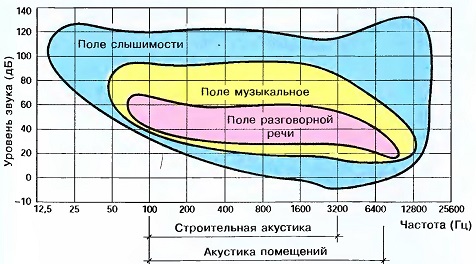 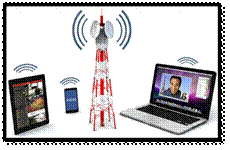 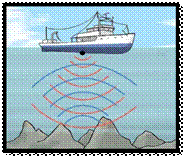 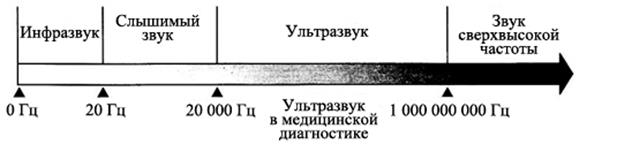 